Week Beginning: Monday 7th November 2022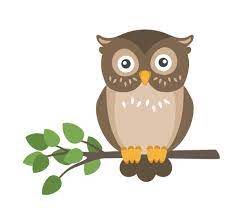 Reading: 20 minutes a day – this should include at least one reading lesson from our new Reading Plus online program. Please see the ‘Welcome’ letter sent home with your child for further information.Please record the reading that you have done this week in your reading diary. Reading records to be handed in on Wednesday. English: 10 Minute SPAG – CGP Set A: Test 2 – set a 10 minute timer and try to answer the 11 questions. We will mark and go through the correct answers together in class on Wednesday 16th November. Please make sure you have this in school.Spellings Homework: On Friday 18th November, you will be tested on 10 words, which investigate the weekly spelling pattern and 10 words from the year 3/4 and 5/6 spelling list, which can be found in the front of the Homework book. These words will be chosen at random and scores noted for future use. Use your ‘Spelling Menu’, the www.spellingtraining.com website and ‘Spelliarmus’ game to practise your words this week.Maths / Times Tables: Continue to focus on revising a times table. Work through the ‘Fractions’ activities (equivalent fractions and beginning to multiply fractions) that have been set for you on MyMaths. Remember to use the ‘Lesson’ function to help you if you are stuck. Next Week: English: Discussing techniques used by the author to create tension and suspense within the story. Look for these features in your home reading. We will also be writing letters – revise the features of a formal letter in anticipation of this. Maths: Area, perimeter and volume. Use MyMaths and BBC Bitesize to help your revise your prior learning. Spelling score:Timestables score: Parent’s commentParent’s signatureChild’s commentTeacher’s comment: